Kviečiame dalyvauti „Erasmus+“ mobilumo dalyvių atrankoje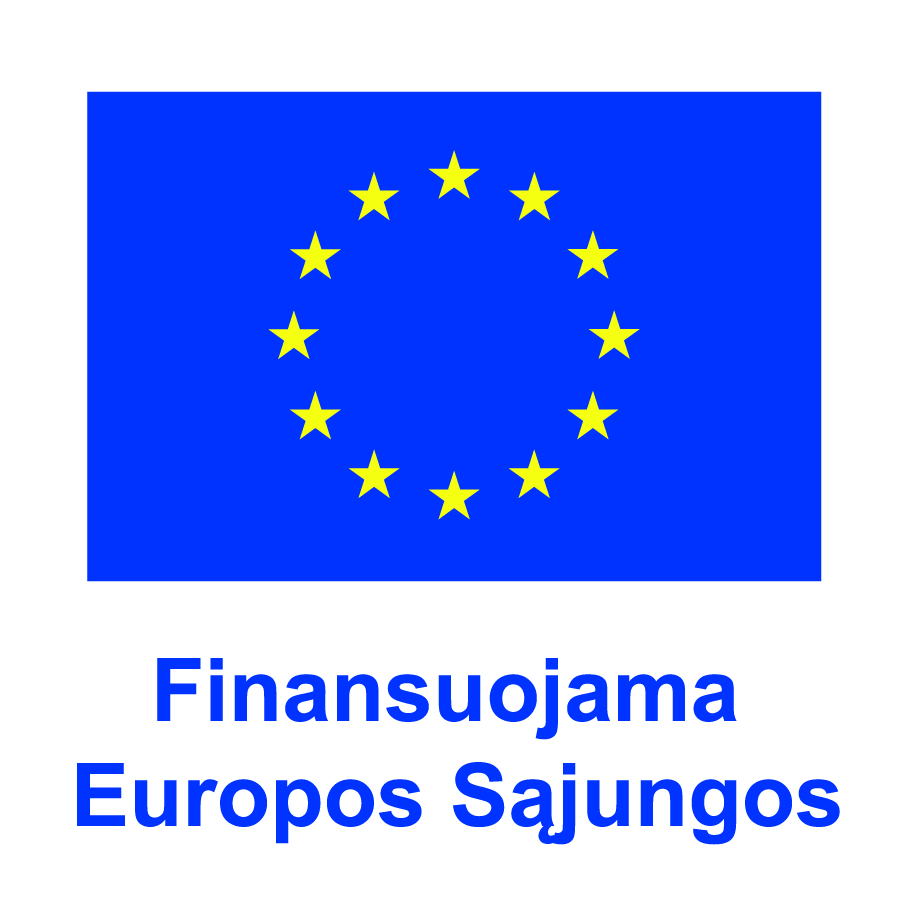 Įgyvendinant „Erasmus+“ programos 1 pagrindinio veiksmo bendrojo ugdymo darbuotojų mobilumo projektą Nr. 2020-1-LT01-KA101-077685 „Mokymuisi palanki aplinka: nuo poreikio link poveikio“ organizuojama mobilumo dalyvių atranka į projekte numatytus kursus:Paraiškos dalyvauti atrankoje teikiamos iki lapkričio 10 d. Mokyklų direktorių pavaduotojai ugdymui, mokytojai ir pagalbos mokiniui specialistai, ketinantys dalyvauti pasirinktuose kursuose, užpildytas paraiškas teikia savo mokyklos atrankos komisijai el. paštu: mokykla@skriaudziai.prienai.lm.ltKviečiame susipažinti su atrankos dokumentais:Atrankos tvarkos aprašas1 priedas2 priedasIšsamesnės informacijos galima teirautis tel. (8 319) 61138, el. paštu renata.pavlaviciene@prienai.lt arba tel. (8671)36031, el. paštu aida.juresiene@mokykla.euEil. Nr.Kursai Vieta Dalyviai Preliminari kursų data1.„Švietimo vadyba ir lyderystė“ („Educational Management & School Leadership”) GraikijaMokyklų vadovai2022 m. gegužės mėn.2.„Sukurkite pozityvą: pozityvų mąstymą, pozityvų bendravimą ir pozityvias mokyklų erdves“ („Design the Positive: Positive Thinking, Positive Communication and Positive School Spaces”)ItalijaMokytojai, pagalbos mokiniui specialistai2021 m. gruodžio mėn.3.„Mokymo būdas: pozityvi psichologija kiekvienam mokytojui“ („Teaching Character: Positive Psychology for Every Teacher”)SlovėnijaMokytojai, pagalbos mokiniui specialistai2021 m. gruodžio mėn.4.„Patyčių prevencija mokyklose“ („Preventing Bullying in Schools”) KroatijaMokytojai, pagalbos mokiniui specialistai2022 m. kovo mėn.5.„Erasmus+: kova su patyčiomis – mokyklos sėkmės strategijos“ „Erasmus+: Anti-Bullying - School Strategies towards Success” PortugalijaMokytojai, pagalbos mokiniui specialistai2022 m. balandžio mėn.6.„Kaip sustabdyti patyčias ir kibernetines patyčias mokyklose ir skatinti socialinį bei emocinį ugdymąsi“ („How to stop bullying and cyber bullying in schools and promote social and emotional learning”) ItalijaMokyklų vadovai2022 m. vasario mėn.7.„Pozityvus švietimas: laimingos mokyklos“ („Positive education: happy schools”) IspanijaMokytojai, pagalbos mokiniui specialistai2022 m. birželio mėn.